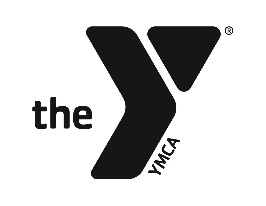 		JAMAICA ALTERNATIVE SPRING BREAK SERVICE TRIP				March 3rd-9th 2017Background:Since 2002, the Intercollegiate YMCA has been traveling to Mandeville, Jamaica to serve the people of Jamaica and the children at the Hanbury Home.  The trip was created to provide students an opportunity to take part in a unique spring break experience that would give them the opportunity to serve and take part in an experience that would not only impact those served but the students attending.  We have developed close relationships with many individuals in Jamaica which makes our travel safe and comfortable while we are there.  Since our first trip we have taken over 650 students and served over 1,200 individuals in Jamaica. Our mission:Our goal is to help the staff at both the Moorlands Camp, where we will be staying, and Hanbury Home, which is a children’s home sponsored by the Salvation army, with anything they may need done. We will also have time to interact and play with the kids, so prepare to meet some pretty amazing people! Our Schedule:We will be departing from the Indianapolis International Airport on Friday, March 3rd and then returning Thursday, March 9th. We will be flying to Jamaica and then taking a bus to our campsite. Below is a rough itinerary for the trip. You will receive a detailed itinerary along with more trip information during our pre-trip meeting (more info on meeting date/time TBA.)Friday, March 3rd- (Travel Day) Depart from Indianapolis International AirportSaturday, March 4th- Work daySunday, March 5th- Free day (Meals are on your own this day)Monday, March 6th- Work dayTuesday, March 7th- Work day Wednesday, March 8th- Work dayThursday, March 9th- (Travel Day) Depart from Montego Bay International AirportAccommodations:We will be staying at the Moorlands Camp in Mandeville. The facility is a non-denominational, non-profit Christian camp owned by Americans. Beds are provided but you will need to provide your own bedding: sheets, pillows, blankets, etc. There are showers around the dorms. All meals will be provided, however if you have food allergies please make the leader aware so we can work on additional accommodations. Breakfast and dinner will be provided at the camp and they will also supply us with food to pack for lunches while we are working on the projects.Cost: The cost is $1000 per person and that covers: travel, room and board, most meals and supplies for projects. A deposit of $500 is due by January 13th, and the final payment will be due by February 22nd. You will also need to provide for your own meals on our free day, which will be Sunday, as well as money for any trinkets or souvenirs you wish to purchase. More information will be included in your trip packet.Questions:Please contact Ashleigh Coster, Program Director for the Intercollegiate YMCA, for questions: acoster@indymca.org .